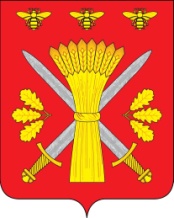 РОССИЙСКАЯ ФЕДЕРАЦИЯОРЛОВСКАЯ ОБЛАСТЬТРОСНЯНСКИЙ РАЙОННЫЙ СОВЕТ НАРОДНЫХ ДЕПУТАТОВРЕШЕНИЕ24 февраля  2022 года                                                                          № 32                  с. ТроснаО внесении изменений в решение от 16.09.2021 № 321«Об утверждении Положения «О муниципальном жилищном контроле на территории Троснянского района Орловской области»В целях приведения в соответствие с действующим законодательством и в соответствии с приказом Министерства строительства и жилищно-коммунального хозяйства РФ от 23 декабря 2021 г. № 990/пр “Об утверждении типовых индикаторов риска нарушения обязательных требований, используемых для определения необходимости проведения внеплановых проверок при осуществлении государственного жилищного надзора и муниципального жилищного контроля” Троснянский районный Совет народных депутатов решил:1. Внести следующие изменения в Положение «О муниципальном жилищном контроле на территории Троснянского района Орловской области», утвержденное решением Троснянского районного Совета народных депутатов от 16.09.2021 № 321:1) Приложение 3 к Положению о муниципальном жилищном контроле на территории Троснянского районе Орловской области изложить в следующей редакции:«Перечень показателей результативности и эффективности муниципального жилищного контроля1. Ключевые показатели1) Трехкратный и более рост количества обращений за единицу времени (месяц, квартал) в сравнении с предшествующим аналогичным периодом и (или) с аналогичным периодом предшествующего календарного года, поступивших в адрес органа муниципального жилищного контроля от граждан (поступивших способом, позволяющим установить личность обратившегося гражданина) или организаций, являющихся собственниками помещений в многоквартирном доме, граждан, являющихся пользователями помещений в многоквартирном доме, информации от органов государственной власти, органов местного самоуправления, из средств массовой информации, информационно-телекоммуникационной сети "Интернет", государственных информационных систем о фактах нарушений контролируемыми лицами обязательных требований, установленных частью 1 статьи 20 Жилищного кодекса Российской Федерации.2) Отсутствие в течение трех и более месяцев актуализации информации, подлежащей размещению в государственной информационной системе жилищно-коммунального хозяйства в соответствии с порядком, составом, сроками и периодичностью размещения, устанавливаемыми федеральным органом исполнительной власти, осуществляющим функции по выработке и реализации государственной политики и нормативно-правовому регулированию в сфере жилищно-коммунального хозяйства.2. Индикативные показатели1) количество плановых контрольных (надзорных) мероприятий, проведенных за отчетный период;2) количество внеплановых контрольных (надзорных) мероприятий, проведенных за отчетный период;3) количество внеплановых контрольных (надзорных) мероприятий, проведенных за отчетный период на основании выявления соответствия объекта контроля параметрам, утвержденным индикаторами риска нарушения обязательных требований, или отклонения объекта контроля от таких параметров, за отчетный период;4) общее количество контрольных (надзорных) мероприятий с взаимодействием, проведенных за отчетный период;5) количество контрольных (надзорных) мероприятий с взаимодействием по каждому виду КНМ, проведенных за отчетный период;6) количество контрольных (надзорных) мероприятий, проведенных с использованием средств дистанционного взаимодействия, за отчетный период;7) количество обязательных профилактических визитов, проведенных за отчетный период;8) количество предостережений о недопустимости нарушения обязательных требований, объявленных за отчетный период;9) количество контрольных (надзорных) мероприятий, по результатам которых выявлены нарушения обязательных требований, за отчетный период;10) количество контрольных (надзорных) мероприятий, по итогам которых возбуждены дела об административных правонарушениях, за отчетный период;11) сумма административных штрафов, наложенных по результатам контрольных (надзорных) мероприятий, за отчетный период;12)количество направленных в органы прокуратуры заявлений о согласовании проведения контрольных (надзорных) мероприятий, за отчетный период;13) количество направленных в органы прокуратуры заявлений о согласовании проведения контрольных (надзорных) мероприятий, по которым органами прокуратуры отказано в согласовании, за отчетный период;14) общее количество учтенных объектов контроля на конец отчетного периода;15) количество учтенных объектов контроля, отнесенных к категориям риска, по каждой из категорий риска, на конец отчетного периода;16) количество учтенных контролируемых лиц на конец отчетного периода;17) количество учтенных контролируемых лиц, в отношении которых проведены контрольные (надзорные) мероприятия, за отчетный период;18) общее количество жалоб, поданных контролируемыми лицами в досудебном порядке за отчетный период;19) количество жалоб, в отношении которых контрольным (надзорным) органом был нарушен срок рассмотрения, за отчетный период;20) количество жалоб, поданных контролируемыми лицами в досудебном порядке, по итогам рассмотрения которых принято решение о полной либо частичной отмене решения контрольного (надзорного) органа либо о признании действий (бездействий) должностных лиц контрольных (надзорных) органов недействительными, за отчетный период;21) количество исковых заявлений об оспаривании решений, действий (бездействий) должностных лиц контрольных (надзорных) органов, направленных контролируемыми лицами в судебном порядке, за отчетный период;22) количество исковых заявлений об оспаривании решений, действий (бездействий) должностных лиц контрольных (надзорных) органов, направленных контролируемыми лицами в судебном порядке, по которым принято решение об удовлетворении заявленных требований, за отчетный период;23) количество контрольных (надзорных) мероприятий, проведенных с грубым нарушением требований к организации и осуществлению государственного контроля (надзора) и результаты которых были признаны недействительными и (или) отменены, за отчетный период».2. Настоящее решение вступает в силу с 1 марта 2022 года.Председатель районного Совета                    Глава районанародных депутатов                                А. Г. Кисель                                                    А. И. Насонов 